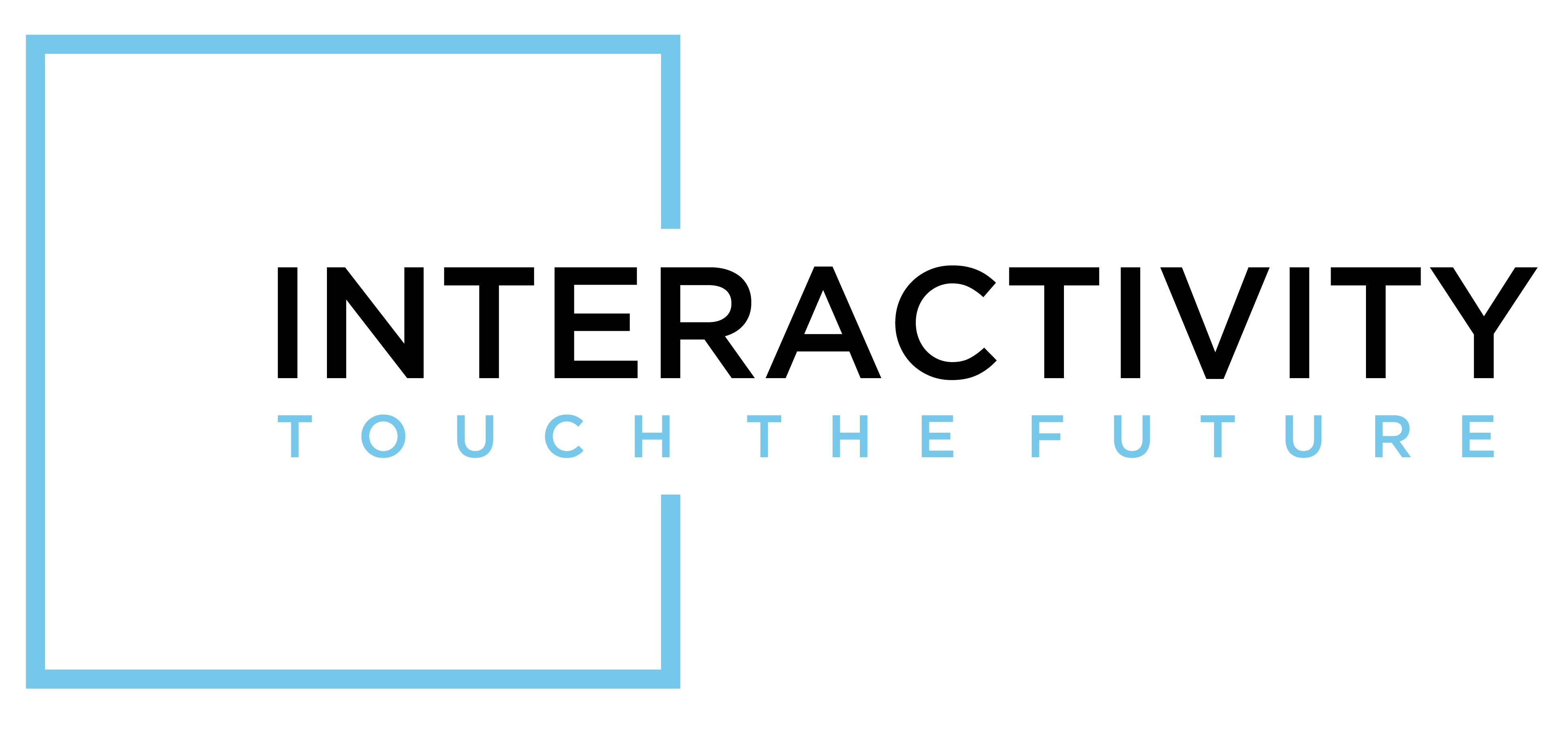 Creative Brief;[ your company name ]{ your project title }BRIEF DESCRIPTIONCLIENT NAMEPROJECTPROJECT MANAGERPRODUCERBACKGROUND / INSIGHTSWhy has this brief come about, a snap shot of the company and history. Also include key research insights.What is the competition doing?BACKGROUND / INSIGHTSWhy has this brief come about, a snap shot of the company and history. Also include key research insights.What is the competition doing?COMMUNICATION OBJECTIVES What are the clients’ key objectives in delivering this campaign?What do we want them to think/feel/do as a result of experiencing the interactive applications:COMMUNICATION OBJECTIVES What are the clients’ key objectives in delivering this campaign?What do we want them to think/feel/do as a result of experiencing the interactive applications:TARGET AUDIENCESWho are we talking to?  What do they currently think / feel? How do they currently use and interact with the brand?What drives our audience? TARGET AUDIENCESWho are we talking to?  What do they currently think / feel? How do they currently use and interact with the brand?What drives our audience? **DELIVERABLES**ENVIRONMENTS / DESIGN ELEMENTSWhat are we actually producing as an end result? e.g. learning studio, presentation area, etcWhere is this concept going to live? 
e.g. classroom, info tech studio, etcSPECIFICATIONS / CLIENT MANDATORIESROI / MEASURABILITY / REPORTING